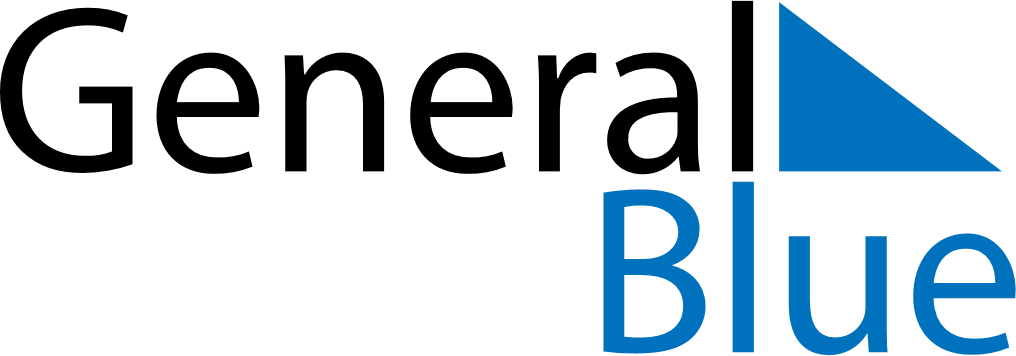 May 2021May 2021May 2021KosovoKosovoSUNMONTUEWEDTHUFRISAT1Labour Day2345678Orthodox Easter9101112131415Europe DayEnd of Ramadan (Eid al-Fitr)16171819202122232425262728293031